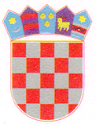 KLASA: 021-05/20-01/7URBROJ: 2158/04-01-20-3Ernestinovo,  15. srpnja 2020.ZAPISNIKsa 32. sjednice sedmog saziva Općinskog vijeća Općine Ernestinovoodržane 15. srpnja 2020. godine sa početkom u 18:00 satiSjednica se održava u vijećnici Općine Ernestinovo, V. Nazora 64, 31215 Ernestinovo s početkom u 18:00 sati. Sjednicu otvara predsjednik Općinskog vijeća Krunoslav Dragičević. Na početku sjednice predsjednik Krunoslav Dragičević obavlja prozivku vijećnika. Na sjednici su prisutni vijećnici:Krunoslav Dragičević, predsjednikIvica PavićIgor Matovac, dipl. iur., potpredsjednikVladimir Mrvoš, potpredsjednikDamir Matković, mag. iur.         Zoran TothSiniša RoguljićSiniša StražanacLajoš BockaStjepan DežeOdsutni su bili vijećnici Ivana Bagarić Bereš i Šarika Sukić.Ostali prisutni:Marijana Junušić, univ.spec.oec., načelnicaŽeljko Katić, donačelnikDeže Kelemen, donačelnikIvana Švast Mikolčević, mag. iur., pročelnica Jedinstvenog upravnog odjelaEva Vaci, administrativni tajnikNakon prozivke predsjednik Vijeća Krunoslav Dragičević konstatira da je sjednici nazočno 10 vijećnika te se konstatira da Vijeće može donositi pravovaljane odluke.Zatim predsjednik za zapisničara predlaže Evu Vaci, a za ovjerovitelje zapisnika Stjepana Deže i Igora Matovca.Prijedlozi su jednoglasno prihvaćeni, s  10 glasova za. Za zapisničara se određuje Eva Vaci, a za ovjerovitelje zapisnika Stjepan Deže i Igor Matovac.Potom se prelazi na utvrđivanje dnevnog reda. Predsjednik za sjednicu predlaže dopunu dnevnog reda točkom 5.  i sljedećiDnevni redUsvajanje zapisnika sa 31. sjednice VijećaDonošenje Statutarne odluke o grbu i zastavi Općine Ernestinovo,Donošenje odluke o izmjeni Odluke o komunalnoj naknadi,Donošenje odluke o prethodnoj suglasnosti na imenovanje vršitelja dužnosti ravnatelja Dječjeg vrtića OgledalceDonošenje odluka o prethodnoj suglasnosti na imenovanje članova upravnog vijeća Dječjeg vrtića OgledalceDonošenje odluke o produljenju važenja Strategije razvoja Općine Ernestinovood 2015. do 2020. godineRaznoBudući da nije bilo drugih prijedloga za dopunu dnevnog reda (osim točke 5.) prijedlog je dan na usvajanje.ZAKLJUČAKDnevni red se usvaja jednoglasno, sa 10 glasova za.TOČKA  1.	USVAJANJE ZAPISNIKA SA 31. SJEDNICE VIJEĆAVijećnici su u materijalima dobili zapisnik sa 31. sjednice Općinskog vijeća. Potom je otvorena rasprava. Budući da nije bilo primjedbi na zapisnik, predsjednik daje zapisnik na usvajanje.ZAKLJUČAKZapisnik  sa 31. sjednice Vijeća usvaja se jednoglasno, sa 10 glasova za.TOČKA  2.	DONOŠENJE  STATUTARNE ODLUKE O GRBU I ZASTAVI OPĆINE ERNESTINOVOVijećnici su u materijalima dobili prijedlog predmetne Odluke, a načelnica je još jednom kratko obrazložila ovaj prijedlog i pozvala vijećnike da glasaju za njega. Potom je otvorena je rasprava. Budući da se nitko nije javio za riječ, prijedlog je dan na usvajanje.ZAKLJUČAKOpćinsko vijeće Općine Ernestinovo donosi Statutarnu Odluku o grbu i zastavi Općine Ernestinovo.Odluka je donesena većinom glasova, sa 7 glasova za, 1 protiv i 2 suzdržana glasa.TOČKA  3.	DONOŠENJE ODLUKE O IZMJENI ODLUKE O KOMUNALNOJ		NAKNADIVijećnici su u materijalima dobili prijedlog predmetne Odluke, za koju je pročelnica  dala kratko obrazloženje, objasnivši da se radi o ispravci i da je izmjena čisto tehničke prirode.Potom je otvorena je rasprava. Budući da se nitko nije javio za riječ, prijedlog je dan na usvajanje.ZAKLJUČAKOpćinsko vijeće Općine Ernestinovo donosi Odluku o izmjeni Odluke o komunalnoj naknadi.Odluka je donesena jednoglasno, sa 10 glasova za.TOČKA  4.	DONOŠENJE ODLUKE O PRETHODNOJ SUGLASNOSTI NA IMENOVANJE VRŠITELJA DUŽNOSTI RAVNATELJA DJEČJEG VRTIĆA OGLEDALCEVijećnici su u materijalima dobili prijedlog predmetne Odluke, za koju je pročelnica dala dodatno obrazloženje. Objasnila je vijećnicima da je potrebno pribaviti prethodnu suglasnost na imenovanje v.d. ravnatelja vrtića radi daljnjih koraka u postupku osnivanja. Otvorena je rasprava. Vijećnik Roguljić je pitao koliko najduže v.d. može obavljati dužnost ravnatelja, na što mu je pročelnica objasnila da v.d. ravnatelj dužnost ravnatelja može obavljati do izbora ravnatelja, a najduže godinu dana, a kako je i navedeno u tekstu predmetne Odluke.Prijedlog je dan na usvajanje.ZAKLJUČAKOpćinsko vijeće Općine Ernestinovo donosi Odluku o prethodnoj suglasnosti na imenovanje vršitelja dužnosti ravnatelja Dječjeg vrtića Ogledalce.Odluka je donesena jednoglasno, sa 10 glasova za.TOČKA  5.	DONOŠENJE ODLUKE O PRETHODNOJ SUGASNOSTI NA IMENOVANJE ČLANOVA UPRAVNOG VIJEĆA DJEČJEG VRTIĆA OGLEDALCEVijećnici su u materijalima dobili prijedlog predmetne Odluke, za koju je pročelnica dala dodatno obrazloženje. Objasnila je vijećnicima da je prethodna suglasnost na imenovanje upravnog vijeća potrebna radi provođenja radnji vezanih za ustrojavanje i daljnje funkcioniranje vrtića.Potom je otvorena je rasprava. Budući da se nitko nije javio za riječ, prijedlog je dan na usvajanje.ZAKLJUČAKOpćinsko vijeće Općine Ernestinovo donosi Odluku o prethodnoj suglasnosti na imenovanje članova Upravnog vijeća Dječjeg vrtića Ogledalce.Odluka je donesena većinom glasova, 9 glasova za i 1 glas suzdržan.Vijećnik Damir Matković se suzdržao od glasovanja budući da je imenovan u predmetno vijeće.TOČKA  5.	DONOŠENJE ODLUKE O PRODULJENJU VAŽENJA STRATEGIJE RAZVOJA OPĆINE ERNESTINOVO  OD 2015. – 2020. GODINEVijećnici su u materijalima dobili prijedlog predmetne Odluke, a pročelnica je kratko obrazložila ovaj prijedlog. Naime, zbog novonastale situacije vezane za COVID -19 nisu se mogle odraditi radnje vezane za izradu nove Strategije te se predlaže produljenje Strategije do kraja 2021. godine.Potom je otvorena je rasprava. Budući da se nitko nije javio za riječ, prijedlog je dan na usvajanje.ZAKLJUČAKOpćinsko vijeće Općine Ernestinovo donosi Odluku o produljenju važenja Strategije razvoja Općine Ernestinovo od 2015. do 2020. godineOdluka je donesena jednoglasno, sa 10 glasova za.TOČKA  6.	RAZNOVijećnik Vladimir Mrvoš je iznio problematiku vezanu za nemogućnost upisa vlasništva u katastar  i gruntovnicu, kao posljedicu obnove i šta se tu može uraditi.Načelnica je odgovorila da mi kao općina tu ne možemo mnogo uraditi, ali da bi trebalo konkretno vidjeti u čemu je problem, da ga možemo uputiti na osobu ili ustanovu koja mu može pomoći.Vijećnik Stjepan Deže je upitao postoji li mogućnost kupovine radnih bilježnica za školsku djecu?Načelnica je odgovorila da u ovom trenutku ne, jer da je to prilično velika svota novaca, kojeg nismo planirali u Proračunu, a da su se prihodi Općine zbog COVID-a smanjili za 30 %,  a mi i dalje  radimo jako puno projekata. Vijećnik Siniša Stražanac je upitao koliko sada plaćaju roditelji za vrtić u Malom princu i da li će se Općina pokriti sa prihodima koje bude dobila?Načelnica je odgovorila da je cijena boravka u vrtiću Mali princ iznosila 1500,00 kuna po djetetu. Roditelji su za cjelodnevni boravak plaćali 500,00 kuna a za poludnevni 350,00 ostalo je sufinancirala Općina.U početku se sigurno nećemo pokriti od sredstava koje uprihodujemo (od roditelja i okolnih općina) pa će Općina morati sufinancirati dio. Javit ćemo i se i na odgovarajuće natječaje kako bi  što manje sredstava trebalo iz općinskog proračuna.Donačelnik g-din Željko Katić je zamolio načelnicu da se očituje o glasinama koje kruže, ponajprije u Laslovu, ali u zadnje vrijeme i u Ernestinovu, vezano za projekte koji su u tijeku, a da su to projekti iz prošlog saziva vijeća.Načelnica je rekla da se i ona već susretala sa takvim izjavama, ali da se nije mnogo obazirala na njih, buduće da zna da nije tako, ali je na upit donačelnika odgovorila da su svi projekti, koji su završeni i koji su u tijeku, projekti ovog saziva, da su građevinske dozvole uglavnom iz 2018. i 2019. godine u što su se vijećnici mogli i uvjeriti.Vijećnik Stjepan Deže je upitao ja li komunalni redar ikome izrekao ili ispisao neku kaznu ?Načelnica je odgovorila da nije, i ponovo je izvijestila Vijeća o problemima koji su vezani za komunalnog redara.Zatim je kratko upoznala vijeće sa aktivnostima koji su u tijeku:Raspisana je nabava za izgradnju pješačke staze do groblja u LaslovuPotpisan je Ugovor sa Ministarstvom  za izgradnju Katoličke crkve u Laslovu na iznos od 200.000,00 kunaPotpisan je Ugovor za dodatna sredstva u iznosu od 200.000,00 kuna za sanaciju vodovodne mreže u ErnestinovuTakođer je izvijestila vijeće da općina planira uzeti kredit da bi mogli financirati projekte koji su u tijeku. Naime, općina bi imala vlastitih sredstava, ali su vani, pa kako ne bi došli u situaciju da ne možemo platiti neke od situacija, moramo uzeti kredit.Na upit vijećnika koliki bi iznos to bio, rekla je da još ne zna, ali da će vijećnici biti na vrijeme obaviješteni, ali da je dobro da razmisle o tome.Budući da drugih primjedbi i prijedloga nije bilo, predsjednik Vijeća zaključuje sjednicu u 18:55 sati.Zapisničar:			Ovjerovitelji zapisnika:		Predsjednik VijećaEva Vaci			Stjepan Deže				Krunoslav Dragičević				Igor Matovac